Personal Care Attendant Quality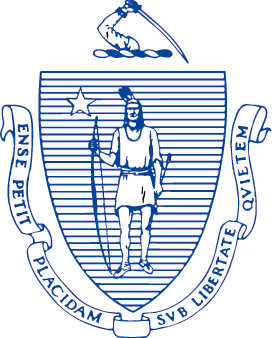 Home Care Workforce Council1 Ashburton Place, 11th FloorBoston, Massachusetts 02108Personal Care Attendant Quality Home Care Workforce CouncilCouncil Meeting General SessionKiame opened the meeting at 3:00 PM.General SessionCouncil Organizational MattersJocelyn introduced Julian Smith with a legal message.Julian provided a reminder on Open Meeting Law and provided guidance on what constitutes “Deliberation” and examples of appropriate and inappropriate ways to use email to avoid deliberation through email and prevent conflict with the Open Meeting Law.Joe made a motion to vote to move into Executive SessionKaren Seconded Respectfully Submitted,Leanne BurkeSeptember 26, 20233:00-4:00 PM Zoom MeetingcoUNCILmembers in attendanceJustin Graceffa, Chris Hoeh, Cindy Purcell, Joe Tringalli, Kiame Mahaniah, Tamara Huntley, Karen Shack, Kristen McCoshCouncil members not in attendanceDiana HuStaff attendingJocelyn GordonchairKiame MahaniahNote takerLeanne Burke